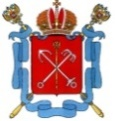 ПРАВИТЕЛЬСТВО САНКТ-ПЕТЕРБУРГА КОМИТЕТ ПО ОБРАЗОВАНИЮГосударственное бюджетное общеобразовательное учреждение лицей № 389 «Центр экологического образования» Кировского района Санкт-ПетербургаЭКОЛОГО-ПАТРИОТИЧЕСКИЙ ПРОЕКТ «ЭКО ПАТРИОТЫ»Санкт-Петербург2020Содержание проектаАктуальность проекта………………………………………………..3 стр.Цель и задачи проекта……………………………………………….. 4 стр.План реализации проекта……………………………………………. 7 стр.Приложения………………………………………………………….12 стр.Актуальность и социальная значимость проекта Одной из главных задач, которая стоит перед современным обществом, является развитие духовно-нравственной личности. Мы всё чаще обращаемся к духовным ценностям прошлого, пытаемся искать пути восстановления прерванных связей времён, осознаём необходимость изучения своих национальных корней как источника нашего нравственного здоровья, силы и богатства.Особенно актуальной становится проблема формирования любви к своей «Малой родине». Необходимо расширять кругозор обучающихся, знакомить их с жизнью родного города, родного района,  воспитывать любовь к малой Родине,  воспитывать патриотизм.Главной целью, стоящей перед нами, является приобщение детей и подростков к историческим корням россиян, его обычаям, традициям, нравственным заповедям.          Без любви к Родине невозможно построить сильную Россию. Без уважения к собственной истории, к делам и традициям старшего поколения нельзя вырастить достойных граждан. Эти качества должны воспитываться с раннего детства.       Актуальность проекта бесспорна:  в 2020 году 75 лет – со Дня Победы.   Время  неумолимо стирает связующие нити с прошлым.   Поэтому,  ради нашего прошлого, настоящего и будущего, надо сделать все возможное, чтобы сохранить связь между  поколениями.       Наш проект  «Эко патриоты» направлен на формирование и развитие у учащихся социально значимых ценностей – гражданственности и патриотизма, воспитание таких качеств, как трудолюбие, уважение к правам и свободам человека, любовь к окружающей природе, семье. Общение с миром природы родного края  содействует гармоническому развитию  физических и духовных сил ребенка, дарит богатство эмоциональных переживаний, радость познания и творчества.       Важным компонентом природы является вода, она   играет чрезвычайно важную роль в жизни человека, животного и растительного мира.  Там, где вода, там и жизнь.       Мы живем и учимся в Кировском районе  Санкт-Петербурга, недалеко от реки Красненькая, которая протекает в юго-западной части  района  Автово. 
Название реки известно ещё с конца 18-го века, называлась она – Красная. Краеведы предполагают, что свое название она получила от стоявшей на её левом берегу "светлицы", срубленной для отдыха Петра I, впоследствии это место получило название "Красный кабачок", который был в то время очень популярным,  и был настолько знаменит, что нашел отражение в творчестве Пушкина и Лермонтова.   А свое современное название, река скорее всего, получила за свою маленькую ширину.           Течет она вдоль улицы Краснопутиловской по промышленной зоне, далее по кладбищу, и по дороге в Угольную гавань она достигает юго-восточной части Невской  губы. Красненькая речка протекает через кладбище . Нигде больше нет такого, чтобы кладбище пересекала река. И естественное русло реки сохранилось только в районе Кладбища.    Во время Великой Отечественной войны район оказался в прифронтовой зоне. Жители  Автово  были эвакуированы, в домах расположились войска.  Возле кладбища находился контрольно-пропускной пункт. С начала зимы 1942 г., было вновь разрешено хоронить умерших на территории кладбища,  солдат, погибших в боях при обороне Ленинграда, и простых жителей города, не сумевших пережить блокаду. В годы войны братская могила была устроена на месте сгоревшей Казанской церкви. Мы нашли  416 имён Блокадников и 487 имён военнослужащих      В настоящий момент река сильно загрязнена. Из-за множества сосредоточенных здесь промышленных предприятий экология района оставляет желать лучшего. .  В Красненькую осуществляется интенсивный сброс стоков ТЭЦ, в результате ниже по течению река не замерзает, вода мутная и источает неприятный запах.  Берега реки закиданы различным бытовым мусором.  Красненькая,   протекая через кладбище размывает могилы, так как ее берега не укреплены.    Исходя из экологического состояния рекомендуется разработать и внедрить систему очистки на реке; Взять под контроль выбросы хим.отходов с предприятий. Проводить мероприятия по очистке территорий от мусора и укрепления берегов реки, особое внимание уделить участкам берега в районе кладбища. Также, при хорошем экологическом состоянии реки, заняться облагораживанием территории, чтобы граждане могли проводить свой досуг на её берегах.     Таким образом, данный проект направлен на необходимость принятия действенных мер для восстановления чистоты  реки Красненькая и на содержание в порядке  братских могил на кладбище Красненьком, а так же на заинтересованность учащихся в совместной деятельности с педагогами, жителями района и представителями органов местного управления, и предусматривает свободный выбор вида и формы участия в проекте.Данная интеграция может быть представлена в виде следующей схемы (рис. 1):Цель проекта:  - развитие гражданственности, патриотизма как важнейших духовно-нравственных и социальных ценностей, готовность к активному проявлению в различных сферах жизни общества;- воспитание  экологической культуры и формирование ценностных ориентиров детей по отношению к природным объектам своего района, перспективам бережного  природопользования. - общественно полезная деятельность по улучшению и восстановлению окружающей природной среды и исторических памятников; - пропаганда экологических знаний среди всех слоев населения.Задачи проекта:- формирование патриотического мировоззрения, направленного на сохранение окружающей среды и достижений предшествующих поколений, - воспитание гражданина, ответственного за свою малую родину и стремящегося к созиданию на ней.- привлечение внимание к проблеме загрязнения реки, собрать и обработать физико-географическую информацию о реке, изучить представителей растительного и животного мира реки. - создание волонтерских рабочих групп- очистка и благоустройства береговой зоны реки- укрепление берега реки в районе кладбища- воспитание сплоченности коллектива, развитие  целесообразной деятельности детей и взрослыхАдресат проекта: проект ориентирован на учащихся старшего подросткового возраста (8-11 класс) общеобразовательных учреждений. Общая продолжительность проекта: август 2020- май 2021 (10 месяцев) Руководство проекта:  - Кураторы проекта от образовательного учреждения.; -Кураторы проекта от органов местного управленияОсновные исполнители проекта: педагоги лицея и педагоги дополнительного образования "ЦЭО".Структура проекта:Реализация проекта проводится в три этапа:1 этап - овладение теоретическими и практическими знаниями в области экологии - формирование знаний и практических умений участников проекта - поиск социальных партнеров - разработка акции «Чистый берег»     - информирование учащихся лицея и других  образовательных учреждений, родителей, жителей района о готовящейся акции.2 этап  - предварительный осмотр и разметка   участков. - организационные сборы детей и взрослых в назначенном месте.  -  инструктаж по технике безопасности. - работы по очистке мусора береговой зоны реки  Красненькая- укрепление берегов реки в районе кладбища  3 этап  -  подведение итогов проекта «Эко патриот» -  мониторинг проекта. - провести коррекцию затруднений в реализации проекта.  - спланировать работу на следующий период.                                                                                                                                                                                                                                                                                                                                                                                                                                                                                                                                                                                                                                                                                                                                                                                                                                                                                                                                                                                                                                                                             Основное содержание деятельности:- изучить нормативную базу по патриотическому и экологическому  воспитанию;- ознакомиться с практикой проектирования проектов по патриотическому и экологическому воспитанию образовательных учреждений района,  города, страны;- проанализировать материально-технические, педагогические условия реализации проекта; - развивать: волонтерское движение. -  расширять и укреплять связи и отношения  с образовательными учреждениями, учреждениями местного управления ; - вовлекать в систему гражданско-патриотического воспитания представителей всех субъектов образовательной деятельности; -  проводить мониторинг реализации программы.Планируемые результаты проекта: - формирование стойкой патриотической позиции.- формирование целостной, научно-обоснованной картины мира, приобщение к общечеловеческим ценностям.- общее развитие личности, усвоение норм человеческого общения, чувственное восприятие мира.- формирование положительного имиджа  лицея через тиражирование инновационного опыта по эколого--патриотическому воспитанию в районе, городе.Для учащихся: - воспитание патриотизма и гуманного отношения к родной природе;
- воспитание экологической культуру;
- воспитание уважения к труду, человеку; - организация занятости несовершеннолетних в каникулярное и внеурочное время.Для педагогов:- объединение усилий педагогического сообщества в решении проблем патриотического и экологического воспитания в условиях социального партнерства и сетевого взаимодействия- апробация новых форм и методов деятельности патриотического и экологического воспитания обучающихся.- внедрение современных механизмов реализации целевых программ и проектов в данной сфере.- публикация материалов по указанной проблематике в СМИ, Интернет – сообществах, сайте  лицея и администрации.- повышение качества знаний, гражданской, нравственной  культуры.- разработка методического материала для проведения занятий,  и внедрения социальных значимых проектов.- повышение уровня воспитанности обучающихся.- вовлечение всех участников образовательного процесса в реализацию данного проекта. Для социального окружения (родителей, жителей района и др.):- очищенная от мусора береговая  зона реки  Красненькая.- укрепленный берег реки. - место для проведения своего свободного времени Средства контроля и обеспечения достоверности результатов проекта:Формы контроля: входная и итоговая диагностика уровня сформированности патриотической и экологической  картины мира участников проекта (приложение 2, 3); наблюдение, экспертная оценка активности участников в реализации проекта. Текущий контроль за результатами проекта осуществляется в процессе выполнения учащимися практических заданий.Итоговый контроль освоения программы проекта - итоговая диагностика уровня сформированности эколого-патриотической картины мира учащихся.Необходимая материально-техническая база для реализации проекта в образовательном учреждении:- учебный кабинет, оснащенный мультимедийным проектором и звуковой аппаратурой;- бумага, - компьютер или ноутбук, принтер.Необходимая материально-техническая база для реализации проекта на территории объекта:         Транспортные услуги по вывозу мусора, инвентарь для уборки мусора (грабли, лопаты, носилки, мешки, корзины, перчатки и др.) Материал, необходимый для укрепления берега ( противоэрозионной сетки —  маты, или биоматы)Приборы для определения загрязненности почвы, инструменты
Весы лабораторные, бумажный фильтр.Социальное партнерство лицея в рамкахэколого-патриотического проекта «Эко патриот »